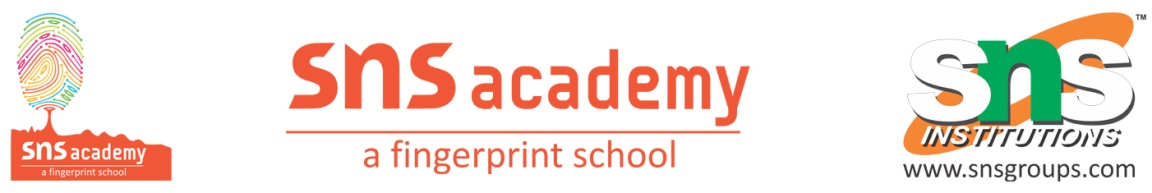 Grade : 1                           English RevisionI.Read the passage and answer the following.A little boy has a red wagon. It is a  pretty one. He rides it to the farm. The boy will allow his friends to ride in it.1.What is the colour of the wagon?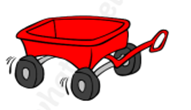 _______________________________________________________2.Who rides the wagon?_______________________________________________________3. What  do we read about?________________________________________________________II. Missing Letters1.N___ g___t2. D___r k3. Shi____i ____ g4.  W___n d____r ful5. H___p___yIII. Use am, is or are in the sentences.1.I ___________ a boy.2. He _________ playing.3. We __________ in the park.4. She ________ working in the office.5. They __________ in the classroom.IV. Learn these sight words.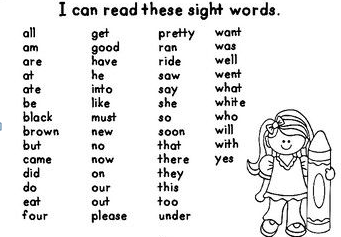 